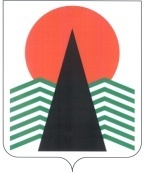  Администрация Нефтеюганского районаТерриториальная комиссияпо делам несовершеннолетних и защите их правПОСТАНОВЛЕНИЕ №4 28 января 2016 года, 10 – 30 ч. г. Нефтеюганск, 3 мкрн., д. 21, каб. 430зал совещаний администрации Нефтеюганского района,(сведения об участниках заседания указаны в протоколе №3 заседания территориальной комиссии)О состоянии преступности и правонарушений среди несовершеннолетних на территории Нефтеюганского района в 2015 году	Заслушав и обсудив информацию по вопросу, предусмотренному планом работы территориальной комиссии по делам несовершеннолетних и защите их прав Нефтеюганского района на 2015 год, территориальная комиссия  установила:  	 По статистическим данным ОМВД России по Нефтеюганскому району на территории района за 2015 год  несовершеннолетними и при их участии совершено 20 преступлений (2013 г. –15, 2014 г. - 13). Преступления совершены 9 несовершеннолетними (2014 г. – 11), один из которых на момент передачи  8 уголовных дел в суд достиг совершеннолетия, удельный вес составил 2,3 % (2014 г.- 3,9%). Все несовершеннолетние являются местными жителями, 2 подростка без определенных занятий, 6 несовершеннолетних являются учащимися общеобразовательных учреждений: - Пойковская СОШ №2 –  1 уч-ся, - Лемпинская СОШ – 1, - Куть-Яхская СОШ - 1, - Салымская СОШ №1 – 2, - Салымская СОШ № 2- 1. 	По видам преступлений: - 15 преступлений квалифицированы по ст.158 УК РФ (кража), - 2 преступления по ст. 166 УК РФ (неправомерное завладение автомобилем или иным транспортным средством без цели хищения), -1 преступление по ч. 2 ст. 115 УК РФ (умышленное причинение легкого вреда здоровью), - 1 по ст. 119 УК РФ (угроза убийством или причинением тяжкого вреда здоровью), - 1 по  ч.2 ст.116 УК РФ (побои). 	   	За 2015 год в группе преступлений не зарегистрировано (2014 г.- 1), а также не зарегистрировано преступлений, совершенных ранее судимыми лицами. Вместе с тем, зарегистрировано 2 повторных преступления (2014 г. – 1) и 5 преступлений, совершенных подростками  в состоянии опьянения (2014 г. – 0).	За 12 месяцев 2015 года 13 несовершеннолетними совершено 7 общественно-опасных деяний до достижения возраста, с которого наступает уголовная ответственность, из них в возрасте до 14 лет – 9 человек (2014 г.– 19/21). Общественно опасные деяния совершили учащиеся школ района:- Пойковская СОШ №4 – 8 человек;- Пойковская СОШ №2 – 1;- Чеускинская СОШ – 3;- Обь-Юганская СОШ – 1.	 На заседаниях территориальной комиссии рассмотрено 181 административное дело (2013 год – 204, 2014 год - 235), из них: 171 - в отношении родителей, законных представителей, граждан (в 2013 году – 192, 2014 год - 194), в отношении несовершеннолетних 37 дел (2013 год -16, 2014 год - 44), кроме этого в отношении несовершеннолетних рассмотрено 10 постановлений об отказе в возбуждении уголовного дела, 3 представления ОМВД России по Нефтеюганскому району (2014 год - 13/4).	  Поставлено в течение года на учет в органы внутренних дел  51 несовершеннолетний (АППГ – 45), 19 родителей (АППГ – 24), 4 группы с общим количеством участников 8 человек (АППГ – 8/19). 	На учете в ПДН ОМВД России по Нефтеюганскому району на 01.01.2016 за совершение различных правонарушений состоит 49 несовершеннолетних (АППГ-50); 47 родителей, отрицательно влияющий на своих детей (АППГ -57);  5 групп антиобщественной направленности, в состав которых входит 14 н/л (АППГ – 8/19).  	В дежурную часть  и ПДН в 2015 году доставлено 17 несовершеннолетних (АППГ- 21), из них: за употребление спиртных напитков – 10 (АППГ-15).	С целью предупреждения подростковой преступности разработан и утвержден План дополнительных мероприятий на 2015 год для достижения эффективных результатов деятельности при устранении причин и условий, способствующих нахождению семей и несовершеннолетних в социально опасном положении, в том числе по исключению пропусков несовершеннолетними по неуважительным причинам занятий в общеобразовательных организациях и сокращению количества административных правонарушений несовершеннолетних (24.06.2015 постановление № 43).	Во всех образовательных организациях района разработаны и реализуются межведомственные планы профилактической работы, направленной на формирование законопослушного поведения несовершеннолетних, здорового образа жизни.  В их реализации принимают участие все структуры системы профилактики, формы и методы профилактической работы разнообразны, в том числе беседы, лекции, акции, тренинги, флеш-мобы, конкурсы.	С целью предупреждения преступлений и правонарушений среди несовершеннолетних в районе службами ОМВД совместно с органами и учреждениями системы профилактики безнадзорности и правонарушений несовершеннолетних про-водятся оперативно-профилактические мероприятие «Лидер», направленное на предупреждение групповой преступности, выявление лиц, вовлекающих несовершеннолетних в совершение противоправных деяний; «Условник», направленное на предупреждение повторной преступности; «Подросток», с целью предупреждения безнадзорности, выявления детей и подростков, оказавшихся в трудной жизненной ситуации, защиты их прав и законных интересов, оказание им помощи в организации досуговой занятости, трудоустройства, выявление и привлечение к ответственности лиц, вовлекающих несовершеннолетних в противоправную деятельность, совершающих преступления в отношении несовершеннолетних.	 		 В профилактическую работу с несовершеннолетними вовлечена общественность. За подростками закреплены наставники из числа представителей молодежных, общественных организаций, уважаемых людей поселений района.   В  2015 году в поселениях района в наставническую деятельность вовлечено 12 наставников, они проводят работу с 16 несовершеннолетними и 3 семьями, находящимися в социально опасном положении.  	Организована еженедельная работа родительского патруля в вечернее время во всех поселениях района, в 2015 году состоялось 254 выхода (АППГ – 249) родительского патруля с участием родителей (законных представителей) в количестве 565 человек (АППГ – 554), педагогов школ – 254 (АППГ – 249). Не состоялось – 16 родительских патрулей (АППГ – 20), из них по причине низкой температуры воздуха – 9, по причине отсутствия сотрудника ОМВД – 7. Кроме этого организованы дополнительные дежурства родительского патруля в дни проведения выпускных вечеров обучающихся школ, всего – 29 родительских патрулей. В ходе рейдов патрулируются места концентрации молодежи, парки, скверы, подъезды жилых домов, заброшенные объекты и т.д., что в свою очередь также является предупредительной мерой преступлений в отношении несовершеннолетних.	В течение 2015 года в образовательных учреждениях района сотрудниками ОМВД России по Нефтеюганскому району проведено 786 профилактических бесед, лекций с несовершеннолетними по вопросу предупреждения совершения   преступлений и административных правонарушений. 	С целью устранения причин и условий, способствовавших совершению несовершеннолетними противоправных деяний, структурами системы профилактики принят ряд мер, в том числе: 	 - в образовательных учреждениях ведется ежедневный мониторинг посещаемости учебных занятий  несовершеннолетними, находящимися в социально опасном положении;   	- несовершеннолетние, находящиеся в социально опасном положении, активно включены в общественную жизнь класса и школы, к занятиям в кружках и секциях;	  - в районе организована круглогодичная трудовая занятость несовершеннолетних в возрасте 14 лет и старше в свободное от учебы время. За 2015 год временным трудоустройством были охвачены 717 несовершеннолетних в возрасте 14-18 лет (в 2014 году -702 подростка), в том числе 22 подростка, нуждающийся в особой защите государства.	В целях профилактики безнадзорности и правонарушений среди несовершеннолетних, территориальная комиссия по делам несовершеннолетних и защите их прав Нефтеюганского района п о с т а н о в и л а:	 1. Департаменту образования и молодежной политики (Н.В.Котова) рассмотреть возможность проведения в период межведомственной профилактической операции «Подросток» в 2016 году с участием руководителя отряда «Поиск пропавших детей (г. Москва) совместных мероприятий (совещаний, семинаров, дискуссионных площадок) по вопросам предупреждения самовольных уходов несовершеннолетних из семей и государственных учреждений, а также профилактических мероприятий по предупреждению противоправных и антиобщественных действий среди несовершеннолетних.	Срок: до 25 марта 2016 года.	2. Рекомендовать ОМВД России по Нефтеюганскому району (В.А.Заремба) ежеквартально в 2016 году направлять в адрес территориальной комиссии по де-лам несовершеннолетних и защите их прав Нефтеюганского района информацию  о выявленных фактах продажи несовершеннолетним табачной продукции, пива и спиртных напитков (с указанием поселения, владельца торговой  точки, ФИО лица, на которого составлен административный протокол, факта нарушения).	Срок: не позднее 5 числа месяца, следующего за отчетным кварталом.Председатель территориальной комиссии                                             В.Г.Михалев